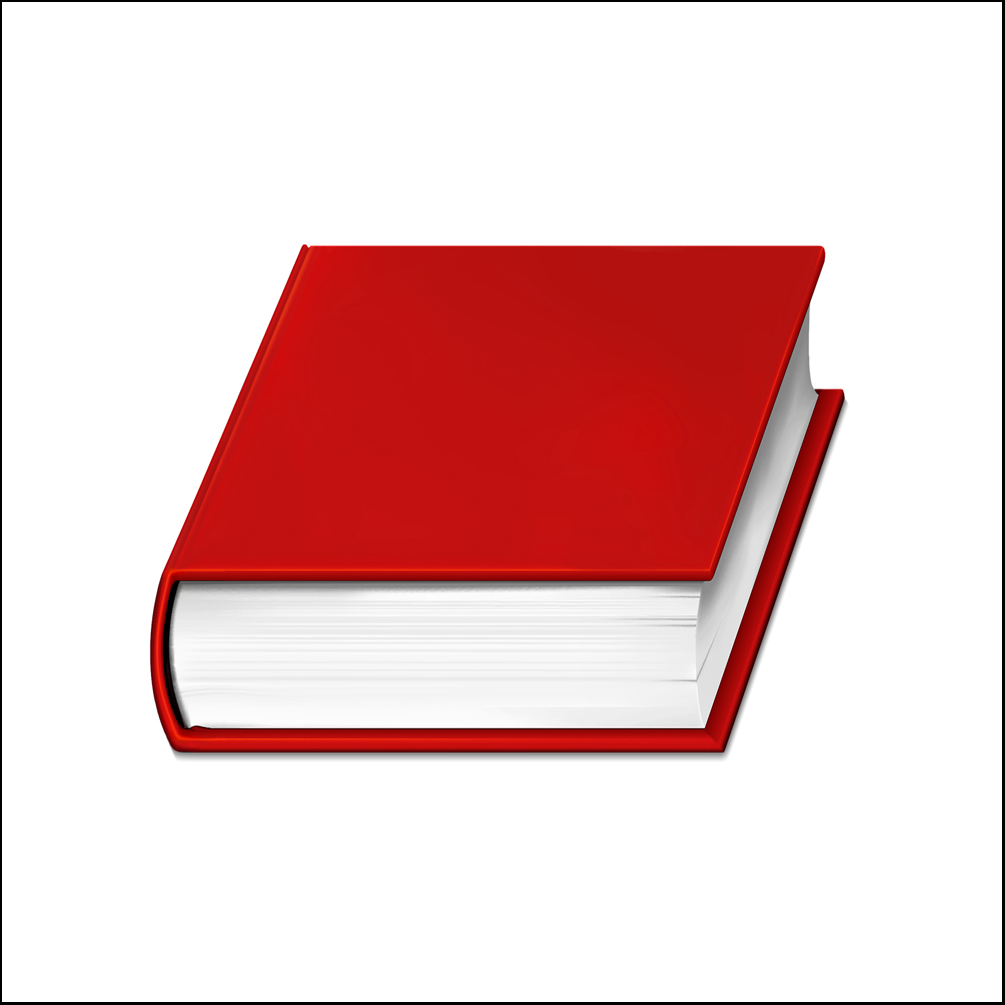 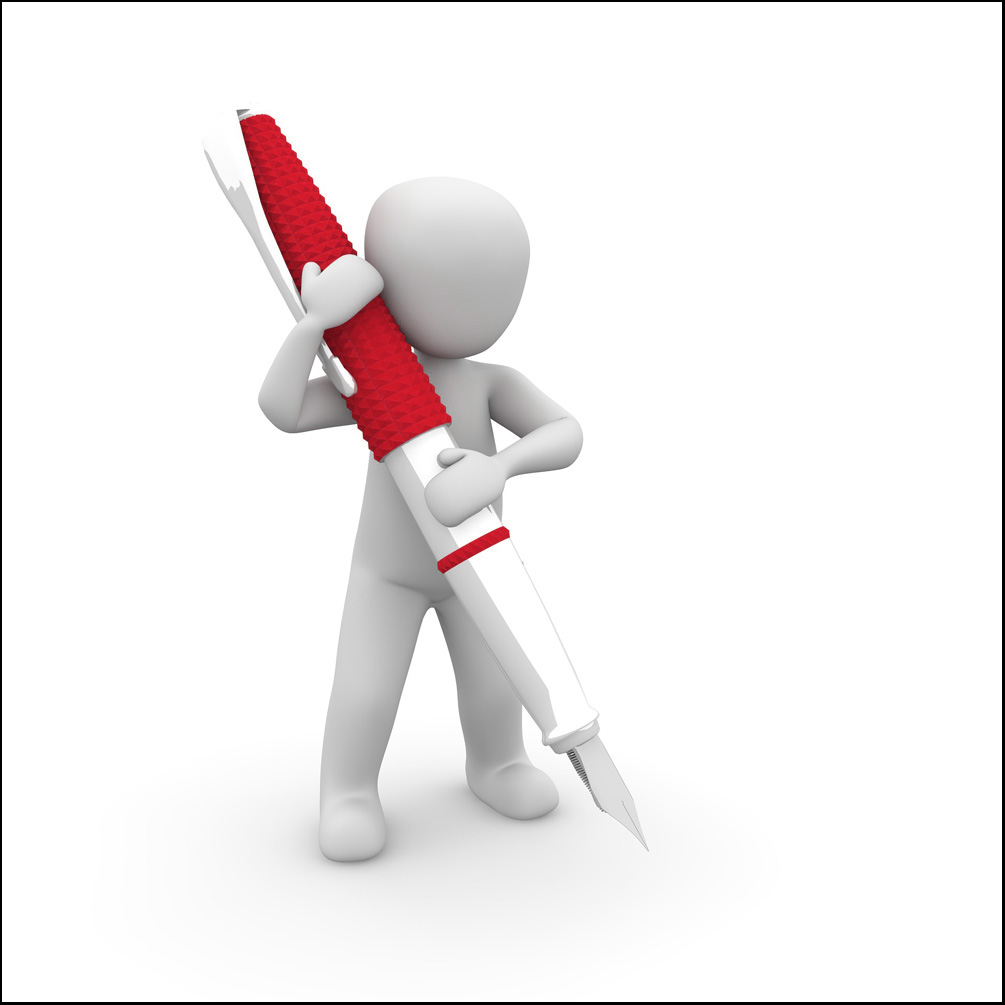 2			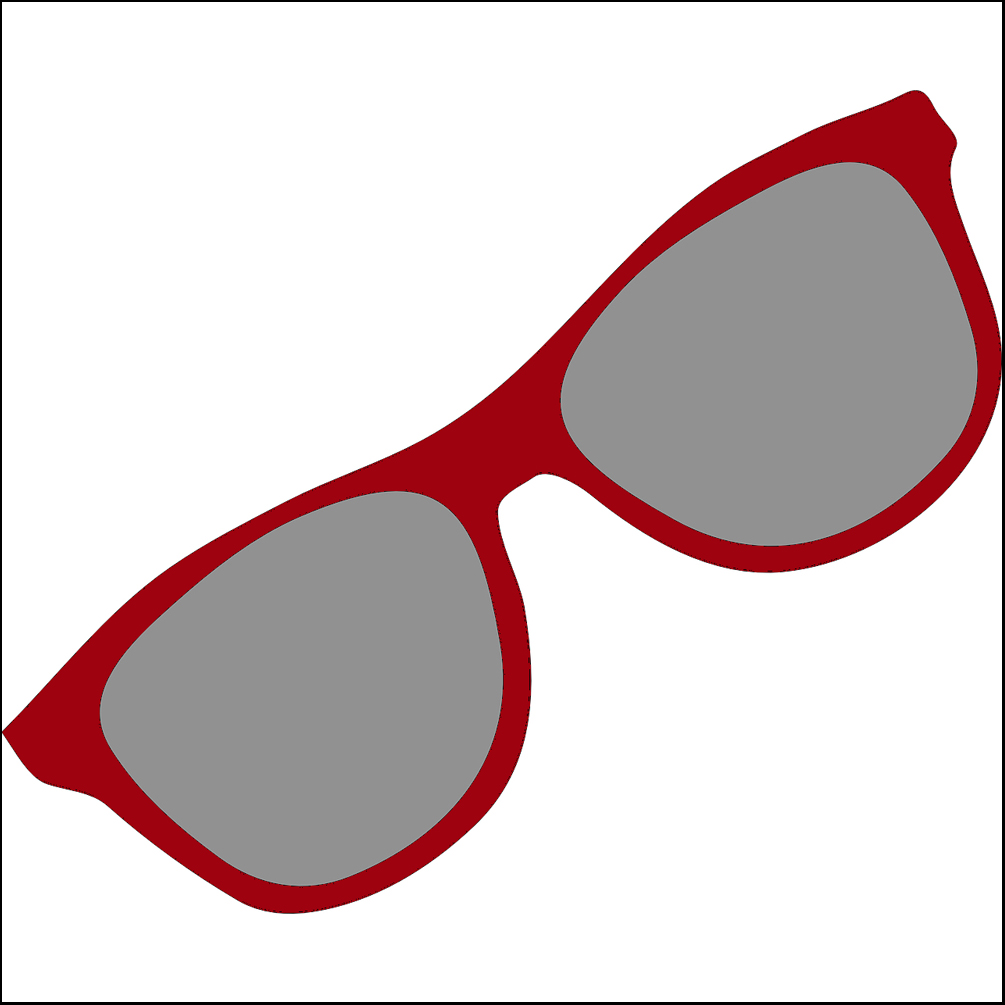 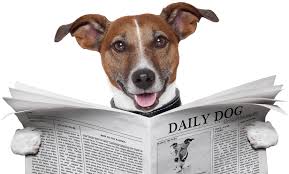 			3						4